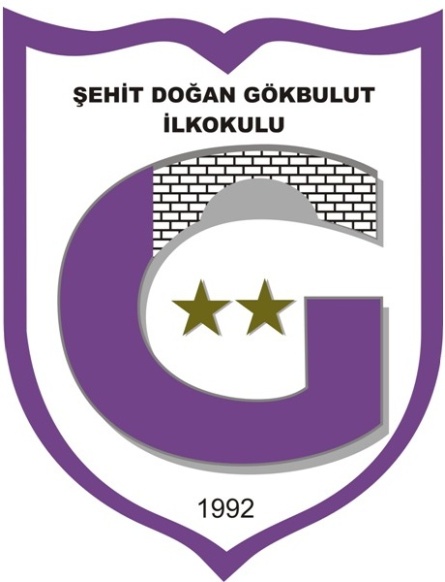 ŞEHİT DOĞAN GÖKBULUT İLKOKULU MÜDÜRLÜĞÜE-GÜVENLİK OKUL POLİTİKASI ve KURALLARIAMAÇ:Okul politikamız, okulumuzun paydaşları (yöneticiler, öğretmenler, veliler, tüm personel ve öğrenciler )için hazırlanmış olup, internet erişimi ve bilgi iletişim cihazlarının kullanımı için geçerlidir.Şehit Doğan GÖKBULUT İlkokulu, E-güvenliğin (e-Güvenlik) , bilgisayarlar, tabletler ve cep telefonları gibi teknolojiyi kullanırken, dijital ortamdaki çocukların ve yetişkinlerin korunması için gerekliliğine inanmakta ve bu doğrultuda gerekli çalışmaları yapmaktadır.İnternetin ve teknolojinin günlük yaşamın önemli bir parçası olduğuna inanmakta olup çocuklara ve personele riskleri yönetme ve strateji geliştirme yöntemlerinin öğretilmesi konusunda destekleyici çalışmalar yapmaktadır.Şehit Doğan GÖKBULUT İlkokulu, eğitim standartlarını yükseltmek, mesleki çalışmaları desteklemek ve yönetimsel işlevleri geliştirmek için kaliteli internet erişimi sunma yükümlülüğüne sahiptir.Şehit Doğan GÖKBULUT İlkokulu, öğrencilerin ve personelin dijital ortamın potansiyel zararlarından korunmasını sağlamakla yükümlüdür.SORUMLULUKLAR:E-güvenlik politikalarının gelişmesine katkıda bulunmak.Teknolojiyi güvenli ve sorumlu kullanmak.Yeni ve gelişen teknolojileri takip ederek mesleki gelişim için sorumluluk almak. Güvenlik ile ilgili oluşabilecek tehlikeyi gözlemleyip uygun önlemler almak ve ilgili birimlere iletmekOkul sistem ve verilerinin güvenliği konusunda sorumluluk almak.Okulu ve içerisindekileri korumak için e-güvenlik konusunda sorumluluk almak.OKUL WEB SİTESİ:Şehit Doğan GÖKBULUT İlkokulu olarak web sitemizde okulumuzun adres, telefon, fax ve e posta adres bilgileri bulunmaktadır.Sitemizde yayınlanan tüm içerikler okul müdürümüzün onayından geçtikten sonra web yayın ekibi  tarafından siteye konulmaktadır.Okulumuzun web sitesi web yayın ekibinin sorumluluğunda olup güçlü güvenlik önlemleri alınmış durumdadır.Okulumuzun web sitesi Web Yayın Ekibinin sorumluluğunda olup güçlü güvenlik önlemler alınmış durumdadır. Öğrenci çalışmaları, velilerinin izinleriyle yayınlanmaktadır.GÖRÜNTÜ VE VİDEOLARIN PAYLAŞIMI:Paylaşılan tüm fotoğraf ve videolar okul politikasına uygun şekilde okul idaresinin izni ve onayıile paylaşılmaktadır.Okul, resimlerin ve videoların tümünün, veri güvenliği, Kabul Edilebilir Kullanım Politikaları, Davranış Kuralları, sosyal medya, kişisel cihazların ve cep telefonlarının kullanımı gibi diğer politikalar ve prosedürlere uygun şekilde yer almasını sağlayacaktır.Görüntü politikasına uygun olarak, öğrencilerin resimlerinin / videolarının elektronik olarak yayınlanmasından önce ebeveynlerinden izin alınacaktır.Veli izni yanında öğrencinin de izni olmadan fotoğrafı çekilip kullanılmamaktadır.KULLANICILAR:Öğrenciler tarafından hazırlanacak olan bir video henüz hazırlanmadan önce, bununla ilgili görev alan öğrenciler, öğretmenlerinden izin almalıdır.Paylaşılan tüm öğrenci bazlı etkinliklerde, etkinlik öncesinde velilerin izinleri alınmalıdır.Video konferans, gerekli incelemeler ve risk analizi yapıldıktan sonra resmi ve onaylanmış siteler aracılığıyla yapılacaktır.Kullanıcılar, şahsi sosyal medya hesaplarında, okul öğrencileri ve çalışanlarının yer aldığı görselleri, okul yetkili mercileri tarafından onaylanmadan paylaşamazlarEğitimsel video konferans servisleri için özel oturum açma ve şifre bilgileri yalnızca personellere verilecek ve gizli tutulacak.İÇERİK:İçerik, öğrencilerin yaş, ilgi ve yeterliliklerine uygun olacaktır. Video konferans yapılırken, tüm kullanıcıların katılabileceği siteler üzerinden yapılacaktır. Video konferans yapılmadan önce diğer okullarla iletişim kurulmuş olması gerekmektedir.Okul öğrenci ve çalışanlarını ilgilendiren/içinde bulunduran tüm içerik, ancak kontrol ve onay süreçlerinden geçtikten sonra, paylaşıma açık hale gelecektir.Öğrenciler bilginin erişimi ve değerlendirilmesi becerisi, internetin etkili kullanımı konusunda eğitilecektir.İNTERNETİN VE BİLİŞİM CİHAZLARININ GÜVENLİ KULLANIMI:İnternet; bilgiye ulaşmakta en önemli araçlardan biri haline gelmişken, bunu okuldaki müfredat ileİlişkilendirerek doğru bilgiye en güvenli şekilde öğrencilerimizi ve öğretmenlerimizi ulaştırabiliyoruz.İnternet erişimlerimizi öğrencilerimizin yaş ve yeteneklerine göre entegre etmiş durumdayız.Tüm okulumuza ait bilişim cihazlarımızı kullanım politikamıza uygun şekilde, gerekli filtrelemeleriYaparak güvenli hale getirmiş durumdayız.Tüm çalışanlarımız, velilerimiz ve öğrencilerimiz etkili ve verimli çevrimiçi materyallerin kullanımı konusunda bilgilendirilmiştirE-güvenlik ve siber zorbalık konuları belli derslerimizin yıllık planlarına dahil edilmiş olup, bu konularda yıl içinde öğrencilere bilgi aktarımı devam etmektedir.Çevrimiçi materyaller öğretme ve öğrenmenin önemli bir parçası olup müfredat içinde aktif olarak kullanılmaktadır.Güvenli internet günü okulumuzda kutlanmaktadır.Okulumuz 5651 Sayılı “İnternet Ortamında Yapılan Yayınların Düzenlenmesi ve Bu Yayınlar Yoluyla İşlenen Suçlarla Mücadele Edilmesi Hakkında Kanun” hükümlerine uygun güvenlik prosedürlerini uygulamaktadır. Kurumsal bir yapıya sahip Antıvirus uygulaması kullanılmaktadır. MEB tarafından erişim kısıtlaması bulunmaktadır.CEP TELEFONLARI VE KİŞİSEL CİHAZLARIN KULLANIMI:Okul saatleri içinde öğrencilerimizin kişisel cep telefonu kullanımı yasaktır. Her türlü kişisel cihazların sorumluluğu kişinin kendisine aittir. Okulumuz bu tür cihazların kullanımından doğacak olumsuz sağlık ve yasal sorumlulukları kabul etmez.Okulumuz öğrencileri, velilerini aramaları gerektiği durumlarda okula ait olan telefonları bir okul idarecisi gözetiminde kullanabilirler. Öğrencilerimiz eğitim amaçlı (web 2 araçlarının kullanımı vb) kişisel cihazlarını kullanmak için okul yönetiminden izin almalıdır.Velilerimiz okul saatleri içerisinde öğrencileriyle görüşme yapmamaları gerektiği konusunda bilgilendirilirler. Eğer zorunlu haller var ise okul yönetiminden izin alarak görüşme yapmaları sağlanmalıdır.Öğrencilerimiz cep telefon numaralarını yalnızca güvenilir kişilerle paylaşmaları, tanımadıkları güvenilir bulmadıkları kişilerle cep telefonu gibi kişisel bilgilerini paylaşmamaları gerektiği konusunda bilinçlendirilmektedirler.Çalışanlar (öğretmen, idareci, personel vb) kişisel cep telefonlarını ders saatlerinde sessize alarak ya da kapatarak görevlerine devam etmelidir.Kurum çalışanları (öğretmen, idareci, personel vb) ve öğrenciler sosyal medya ya da sohbet programları üzerinden öğrenci ya da kurum çalışanlarından gelecek olan ya da kendilerinin gönderecekleri her türlü içerik ve mesajlaşmanın hukuki sorumluluğunu taşımaktadır, uygunsuz olabilecek her türlü içerik ve mesajlaşma ivedilikle okul yönetimi ile paylaşılır. Böyle bir duruma mahal vermemek için gereken önlemler alınır.GÜVENLİK EĞİTİMİ:Öğrenciler için e-güvenlik müfredatı ilgili derslerin yıllık planlarına eklenerek öğrenciler bu konularda bilgilendirilir.Teknolojiyi olumlu kullanan öğrenciler teşvik edilecektir. Öğrencilerimizin ihtiyaçları doğrultusunda çevrimiçi güvenliği geliştirmek için ihtiyaç durumunda Okul Psikolojik Danışmalı tarafından eğitimler yapılacaktır.Çevrimiçi güvenlik politikası tüm çalışanlarımıza resmi olarak duyurulacaktır.Güvenli internet günü okulumuzda kutlanmaktadır. Bugüne yönelik okul koridorları ve sınıflarda pano çalışmalarımız ve sosyal medya paylaşımlarımız olur.ÇEVRİMİÇİ OLAYLAR VE KORUMA:Okulumuzun tüm üyelerine yasadışı içerik, güvenlik ihlali, siber zorbalık, cinsel içerikli mesajlaşma, çocuk istismarı, kişisel bilgi güvenliği gibi çevirimiçi riskler konusunda eğitimler düzenlenip bilgilendirilecektir.•Güvenli internet günü kutlanmaktadır. Okulumuzun tüm üyeleri gizlilik ve güvenlik endişelerini ortadan kaldırmak için resmi okul Kurallarına uygun şekilde davranmaları hususunda bilgilendirilir.Okulumuzda internet, bilgi teknolojileri ve ekipmanlarının yanlış kullanımı ile ilgili tüm şikayetler okul yönetimine bildirilecektir. Yaşanan olumsuzluklarda öğrenciler güvenilir bir yetişkinden yardım isteyecek, çevrimiçi güvenlik sorunlarına destek sağlanacaktır.Sorunların çözümünde çalışanlar (öğretmen, idareci, personel vb), veliler ve öğrenciler okul ile birlikte hareket etmelidir.E-GÜVENLİK KOMİSYONU:Cemil ÇAYLAK (Müdür Yardımcısı)Duygu Özel (Rehber Öğretmen)Banu ŞAHİN (İngilizce Öğretmeni)Metin KARAKAYA (Sınıf Öğretmeni)MUSTAFA HERGENÇOKUL MÜDÜRÜ